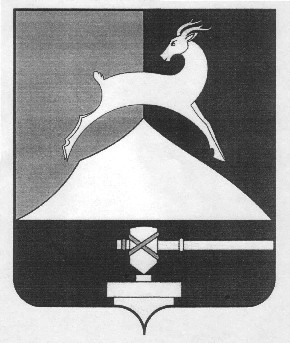 Администрация Усть-Катавского городского округаЧелябинской областиПОСТАНОВЛЕНИЕОт 10.12.2018 г.				                                                                  № 2161	В соответствии с Федеральным законом Российской Федерации от29.12.2012 года N 273-ФЗ «Об образовании в Российской Федерации», Федеральным законом Российской Федерации 27 июля 2010 года N 210-ФЗ «Об организации предоставления государственных и муниципальных услуг», распоряжением Правительства Российской Федерации от 17.12.2009 г.  N1993-р «Об утверждении сводного перечня первоочередных государственных и муниципальных услуг, предоставляемых в электронном виде», в соответствии с Приказом Министерства образования и науки Российской Федерации от 09.11.2018 № 196 «Об утверждении порядка организации и осуществления образовательной деятельности по дополнительным общеобразовательным программам», Уставом Усть-Катавского городского округа, постановлением администрации Усть-Катавского городского округа от 24.06.2011г. №660 «Об утверждении порядка разработки и утверждения административных регламентов предоставления муниципальных услуг органами администрации, муниципальными предприятиями и учреждениями Усть-Катавского городского округа»,администрация Усть-Катавского городского округа ПОСТАНОВЛЯЕТ:В приложение 1 к постановлению администрации Усть-Катавского городского округа «Об утверждении административного регламента по предоставлению муниципальной услуги «Организация предоставления дополнительного образования детям»» от 06.08.2018г. № 1483 внести следующие изменения:В разделе I «Общие положения» пункт 1.3.1. изложить в новой редакции «Муниципальная услуга предоставляется муниципальными казенными и автономными общеобразовательными учреждениями, учреждениями дошкольного и дополнительного образования детей Усть-Катавского городского округа, Управлением образования администрации Усть-Катавского городского округа (далее – Учреждения).В разделе II «Стандарт предоставления муниципальной услуги»:1.1.1. Пункт 2.6.1. изложить в новой редакции: «При обращении в Управление образования администрации Усть-Катавского городского округа заявитель предоставляет:- заявление в письменной форме,- документ, удостоверяющий личность.При обращении в образовательные организации Усть-Катавского городского округа заявитель представляет:- заявление в письменной форме,- документ, удостоверяющий личность.При подаче заявления образовательная организация обеспечивает ознакомление родителей (законных представителей) ребенка с уставом, лицензией, образовательными программами и другими документами, регламентирующими организацию и осуществление дополнительного образования, права и обязанности обучающихся.Прием на обучение по дополнительным образовательным программам, а также на места с оплатой стоимости обучения физическими и (или) юридическими лицами проводится на условиях, определяемых локальными нормативными актами таких организаций в соответствии с законодательством Российской Федерации.».1.1.2. Исключить пункты 2.6.2. и 2.6.3.1.3.  В разделе III «Состав, последовательность и сроки выполнения административных процедур, требования к порядку их выполнения, в том числе особенности выполнения административных процедур в электронной форме»:1.3.1. Пункт 3.1. изложить в новой редакции: «Перечень административных процедур, оказываемых образовательными организациями, включает в себя:- прием и зачисление детей в Учреждения, заключение договора (при необходимости);- предоставление дополнительного образования детям;- отчисление обучающегося из Учреждения.1.3.2. В пункте 3.2.6. «Результат административной процедуры» абзац 2 изложить в новой редакции: «Заключение договора осуществляется в простой письменной форме между:1) организацией, осуществляющей образовательную деятельность, и лицом, зачисляемым на обучение (родителями (законными представителями) несовершеннолетнего лица);2) организацией, осуществляющей образовательную деятельность и лицом, зачисляемым на обучение, и физическим или юридическим лицом, обязующимся оплатить обучение лица, зачисляемого на обучение.В договоре об образовании должны быть указаны основные характеристики образования, в том числе вид, уровень и (или) направленность образовательной программы (часть образовательной программы определенных уровня, вида и (или) направленности), форма обучения, срок освоения образовательной программы (продолжительность обучения)».1.3.3. Пункт 3.3.13. изложить в новой редакции «Освоение образовательной программы сопровождается промежуточной аттестацией обучающихся, проводимой в формах, определенных учебным планом, и в порядке, установленном образовательной организацией».1.3.4. Пункт 3.4.1. изложить в новой редакции «Основанием для начала административной процедуры, является заявление родителей (законных представителей), а также достижение ребенком возраста 18 лет».2.Общему отделу администрации Усть-Катавского городского округа (О.Л.Толоконниковой) обнародовать данное постановление на информационном стенде и разместить на официальном сайте администрации Усть-Катавского городского округа.3. Контроль за исполнением данного постановления возложить на первого заместителя главы Усть–Катавского городского округа по вопросам социально-культурной политики, охраны здоровья населения С.Н. Пульдяева.Глава Усть-Катавского городского округа                                         С.Д.СемковО внесении изменений в постановление администрации Усть-Катавского городского округа от 06.08.2018 г.  № 1483
«Об утверждении административного регламента по предоставлению муниципальной услуги «Организация предоставления дополнительного образования детям»»